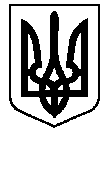 БЕРЕЗАНСЬКА МІСЬКА РАДАКИЇВСЬКОЇ ОБЛАСТІ(сьоме скликання) РІШЕННЯ  Про затвердження штатних розписівВідповідно до постанови Кабінету Міністрів України від 28.02.2002 № 228 «Про затвердження Порядку складання, розгляду, затвердження та основних вимог до виконання кошторисів бюджетних установ», п.5 ст.26 Закону України «Про місцеве самоврядування в Україні», міська радаВ И Р І Ш И Л А: 1. Затвердити з 01.01.2020 року штатний розпис апарату Березанської міської ради та її виконавчого комітету та штатні розписи самостійних підрозділів виконавчого комітету Березанської міської ради згідно                        з додатками (1-16).2. Рішення Березанської міської ради від 25.06.2019 № 793-70-VІІ «Про затвердження штатних розписів», від 27.08.2019 № 831-72- VІІ «Про внесення змін до рішення міської ради» вважати таким, що втратили чинність.3. Контроль за виконанням цього рішення покласти на  постійну комісію міської ради з питань бюджету та фінансів, соціально – економічного розвитку, підприємництва, регуляторної політики, торгівлі, захисту прав споживачів.Секретар ради                                                             Олег СИВАКм.Березаньвід 09.01.2020 року№965-83-VII